PENGARUH PROPAGANDA THE WHITE HELMETS TERHADAP DINAMIKA KONFLIK DI SURIAHSKRIPSIDiajukan Untuk Memenuhi Salah Satu SyaratDalam Menempuh Ujian Sarjana Program Strata SatuPada Jurusan Hubungan InternasionalOlehSiti Retno WulandariNIM. 132030186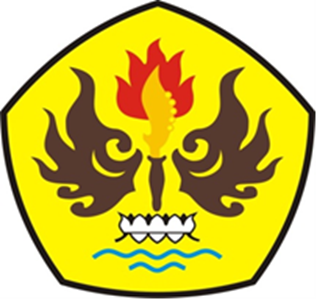 PROGRAM STUDI ILMU HUBUNGAN INTERNASIONALFAKULTAS ILMU SOSIAL DAN ILMU POLITIKUNIVERSITAS PASUNDANBANDUNG2017